Barnehagene i Fræna kommune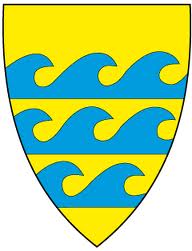 Et hefte for alle som arbeider i barnehage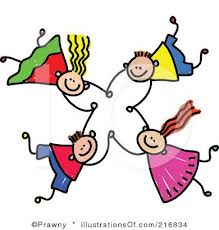 ForordI samfunnet er det satt i verk en nasjonal innsats mot mobbing. ”Manifest mot mobbing” er et samarbeid mellom regjeringen, KS, Foreldreutvalget for grunnskolen, Utdanningsforbundet og Barneombudet. Her forplikter partene seg til aktivt å medvirke til at mobbing blant barn og unge ikke skjer. En har en felles visjon om nulltoleranse som grunnlag  for dette arbeidet. Barnehagene i Fræna ønsker å slutte seg til dette arbeidet med en felles mobbeplan. Formålet er å inspirere til diskusjoner, refleksjoner og et økt fokus på sosial kompetanse og mobbing. Sammen med barnas foresatte oppfordres en til økt bevissthet og aktiv innsats mot mobbing i barnehagene.Begrepet mobbing er lite brukt i barnehage, fordi det oftest er forbundet med større barn. Vi tenker ofte at barn i førskolealder er spontane og ikke bevisst vil påføre andre smerte. Mobbing forekommer imidlertid i alle aldersgrupper, også hos førskolebarn.Det er svært viktig med et forebyggende arbeid. Dette arbeidet starter allerede i barnehagen.Barnehagen har en viktig oppgave i å formidle grunnleggende verdier som fellesskap, omsorg og medansvar. Inkludering i fellesskap og lek styrker barns sosiale og personlige utvikling. Gjennom samhandling lærer barn sosial kompetanse, som er viktig for å forebygge og stoppe mobbing.Forskning viser en klar sammenheng mellom agressiv adferd i ung alder og en utvikling av antisosial adferd.Mobbeplan for barnehagene i Fræna skal inn implementeres i  årsplan, foreldremøter og den skal være et fokusområde i den daglige driften i den enkelte barnehage.Elnesvågen, 2013 Daglige ledere i barnehageneHVA ER ERTING, MOBBING OG KONFLIKTErtingErting er ikke så ondskapsfult og vedvarende som mobbingMobbing begynner ofte som sjenerende ertingBarn tar ofte det man sier, bokstaveligErting er langt mer utbredt blant små barn enn egentlig mobbingSjenerende erting skiller seg fra uskyldig lek og moro.Erting er det når andre blir lei seg.Barn liker ikke erting, og slett ikke kallenavnVoksne må se på egen praksis.Erting skal stoppesErting kan utvikle seg til mobbingMobbingMobbing er når en person gjentatte ganger over en periode blir utsatt for negative handlinger fra en eller flere personer. Det er en viss ubalanse/skjevhet i styrkeforholdet. Den som blir utsatt for negative handlinger har problemer med å forsvare seg.Negative handlinger kan være å slå, sparke, true, håne, holde noen fast, grimaser, utestenging, unnlate å snakke til, snu ryggen til  osv.En må være ekstra oppmerksom på den indirekte formen for mobbing, som er mindre synlig. Dette kan være å bli frosset ut, isolert, ekskludert osv. Særlig jenter bruker ofte denne formen for mobbing.Mobbing er et overgrep/en krenkelse fordi den som mobber har all makt og den som blir mobbet er maktesløs.Den voksne må tørre å gripe inn straks ved mobbing. Det er den voksnes ansvar å stoppe mobbing.Mobbing er et overgrepMobbing er ikke en konflikt og kan ikke forhandlesMobbing skal stoppes øyeblikkeligKonfliktDef.: En uenighet oppstått på grunn av partenes motstridende interesser.Konflikter er en normal del av livet og i alle fellesskapMan er uenige om noe, ofte småtingBegge er parter i konflikten. Det er ikke et offer.Man kan og må lære barn konflikthåndteringDen voksne skal kunne gjenkjenne en konflikt og skille den fra mobbingEn kan IKKE bruke samme metode for å stoppe mobbingKonflikt er en vanlig uoverenstemmelseBarna er likeverdige parter i en konfliktKonflikt er avgjørende forskjellig fra mobbingForventinger og krav til barn som mobber/erterI dette arbeidet er det viktig at barnet får hjelp til å forstå at det er handlingene som skal endres, det er ikke barnet selv det er noe galt med. Barnet må merke at den voksne er på hans/hennes side og at det får hjelp til å lære hvordan en skal være overfor andre.Det er viktig å få barnet ut av den onde sirkelen. Barnet skal følges tett, og den voksne må gi oppmuntringer og anerkjennelse når barnet gjør fremskritt.Arbeidet skal skje i tett samarbeid med barnets foreldre.Barn som erter/mobber andre skal lære:Å stoppe når det blir sagt stoppÅ respektere andre Å ta hensyn til andreÅ lytte til andreÅ vente på turÅ overholde regler i leker og spillÅ være uenige på ordentlig måteÅ slutte å true andreÅ slutte å gi andre skyldenBruk innlevelsesevnen din som voksen slik at du allierer deg med barnet og virkleig anerkjenner dets fremskritt.Et barn som mobber eller erter skal stoppes, og hjelpes.Forventninger og krav til barn som blir mobbet/ertetBarn som blir mobbet klarer ikke selv å bryte den onde sirkelen. De vil etter hvert få ødelagt sin egen selvfølelse og selvbilde. Det er det som gjør mobbing så skadelig.Et barn som mobbes skal straks hente hjelp hos en voksen, og være helt sikker på å få hjelp.Barn som blir ertet/mobbet av andre skal lære:Å si stopp! Jeg vil ikke! Å vise det med ord og kroppsspråkAt det har rett til å bli behandlet godtAt det ikke er barnets egen skyld at det blir mobbetAt det skal si fra til en voksen hvis plagingen fortsetterDu skal være svært oppmerksom på barnets fremskritt og stigende mot, og anerkjenne nye ferdigheter ved å snakke om dem sammen med barnet.Forventninger og krav til medhjelpere/medløpereMedløpere er barn som ikke tar initiativ til mobbing/erting selv, men som følger etter den som erter/mobber og gjør det samme. Medløpere trenger støtte både fra barnehagen og hjemmefra slik at de lærer å ha egne meninger og tør å si fra og stå fast ved hva som er riktig og galt. De trenger å utvikle mot til å si i fra.Medløpere/medhjelpere skal lære:Å være modige nok til å si i fraÅ tørre å være uenigeÅ tørre tro på det de selv føler er riktigÅ tørre si fra, selv om en annen prøver å overtale demÅ hente hjelp fra en voksenDu skal tilrettelegge samværet i fellesskapet slik at du støtter ulikhet og lærer barn at det er modig gjort å være uenig.Barn som er medløper, trenger å styrke motet til å ha egne meninger.Forventninger og krav til tilskuereTilskuere i en barnegruppe er de barna som ikke selv er aktive deltakere i den sjenerende ertingen eller mobbingen, men som ser på at det skjer hver dag. Barn som er tilskuere til erting/mobbing griper ikke inn, fordi de ikke vet hva de skal gjøre. Det skaper også utrygghet hvis de er vitne til at et annet barn blir behandlet dårlig uten at de voksne griper inn og stopper det.Tilskuerne kan få ødelagt evnen til å vise medfølelse og empati med andre.Tilskuere skal lære:At man er en god venn om man hjelper noen i nødÅ tørre å være ueningÅ tørre å si fraÅ hente hjelp fra en voksenÅ tørre å blande segDu skal gi ros når et barn henter deg slik at du kan gripe inn hvis et annet barn blir ertet/mobbet.Du skal være svært oppmerksom på at tilskuere skades av å være i et fellesskap hvor det finnes erting/mobbing.Et barn som er tilskuer skal vite hvordan man hjelper.Et barn som er tilskuer skal være stolt av å kunne hjelpe.Et barn som er tilskuer skal ta medansvar for fellesskapet.Forventninger og krav til ansatte i barnehagenDe ansatte må:Gripe inn med det samme når et barn utsettes for sjenerende erting/mobbingOppfordre de andre barna til å hente hjelp hos en voksen hvis et barn ikke slutter å erte når det blir sagt ”stopp”Være en god rollemodell ved selv IKKE erte barn eller voksneTa opp i personalgruppen med det samme det oppstår tegn til mobbingKjenne til de feile mytene om mobbing, slik at du ikke risikerer å ignorere begynnende mobbing.Den ansatte skal påta seg en lederrolle i barnegruppen.Ansatte skal ta medansvar for den generelle trivselen i barnehagen.Forventninger og krav til foreldreneForeldrene har hovedansvaret for at mobbing ikke skjer, og de har alle et medansvar for trivselen.  Barnehagen skal hjelpe til med dette! Foreldrene må være interessert i hvordan de andre barna også har det, og omtale kameratene positivt. Foreldre må ikke bidra til å utelukke andre barn. Dette skjer ved å omtale andre positivt, invitere alle i bursdager osv.Foreldre skal oppfordres til å si fra til barnehagen med en gang de ser tegn på mobbing, også når det gjelder andre barn enn deres egne.Barnehagen må:Involvere foreldrene i det generelle medansvaret for fellesskapetSikre at foreldrene forstår at deres engasjement i fellesskapet har avgjørende betydning for barnas trivselForklare foreldrene at mobbing skader alle i fellesskapet, skader alle barns følelser og skader læringsmiljøetMedvirke til at arbeidsplassen har formulerte forventninger til foreldreneOppnå og bevare foreldrenes tillit ved alltid å være ærlig og holde dem orientert om deres trivsel i fellesskapet.Foreldrene skal involveres i, og gjøres kjent med denne planen ”Handlingsplan mot mobbing”.Foreldrene har medansvar for trivselen i barnegruppenForeldrene skal opplyses om at mobbing kan begynne ved deres eget spisebord.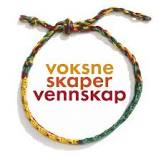 HVORDAN STOPPE OG FOREBYGGE MOBBING Det inkluderende fellesskap med felles verdigrunnlagJeg liker de andreBarnet skal alltid være trygg på at andre barn og voksne liker det.Jeg kan få hjelpBarnet skal alltid få hjelp når det trenger det/ber om det.Jeg vet hva jeg skal gjøreBarnet skal lære å si ”Stopp, jeg vil ikke”, og barn skal lære å stoppe nåe andre sier ”Stopp”Vi vil at du skal være gladTrivsel og trygghet skaper glede.Vi vil ha deg medAlle barn skal lære at det er en selvfølge å inkludere andre i leken.Vi ønsker ikke erting og mobbingAlle skal vite at erting/mobbing er uakseptabelt.Det er alle de små positive tegnene på hjelpsomhet, fellesskapsfølelse og vennskapelig adferd man hele tiden skal huske på å anerkjenne. Det kan f.eks være nå et barn trøster et annet barn, henter noe til et annet barn osv.Utvikling av empati støttes av at pedagogen har positive forventninger til dem og hele tiden legger merke til deres gode innsats.Det må være et stort fokus på sosial kompetanse. En skal lære:Empati og rolletaking: innlevelse i andres følelser og forståelse for andres tankerPrososial adferd: positive sosiale holdninger og handlinger som å hjelpe, oppmuntre og dele med andre.Selvkontroll: kunne utsette egne behov og ønsker i en situasjon som krever turtaking, kompromisser og felles avgjørelser.Selvhevdelse: hvordan en hevder seg selv og egne meninger på en god måte, tørre å stå imot gruppepress og bli med på lek/samtaler som allerede er i gang.Lek, glede og humor: tolke lekesignaler, la seg rive med, slappe av, spøke og ha det moro.MÅL for forebyggende tiltak:Å styrke barns selvhevdelseÅ utvikle barns evne til empatiSkape trygghet og respektStyrke barns generelle sosiale kompetanseForebyggende tiltak på avdeling:Gi barna mulighet for samtaler om trivselObservasjon og kartlegging av barnas samspillSkjerme lekOppmuntre barn til å si positive ting til hverandreLage positive, sosiale reglerVerktøy til å kartlegge voksnes holdningerVoksnes rolle:Være tilstede i hverdagen gjennom lek og samtaler. Være lyttende voksne.Bevisste rollemodellerVære konsekvent i fht uakseptabel adferdBarn og voksne lager positive regler sammenHa blikkontakt i samvær med barnVære anerkjennende og støttendeSette tydelige og forståelige grenserGi ros til både barn og andre voksneMobbing som tema på f.eks foreldremøteBevisst på voksenrollenTa tak med en gang mobbing oppdagesVære observant hele tidenFokus på tema i samlinger osv. (Hva er en god venn? Hva er mot? Osv. )Hvordan oppdage mobbing:Gjennom observasjoner/deltakelse. Voksne må være tett på/nærme.Aktive og engasjerte voksne på uteområdetTilbakemelding fra andre barnEndring i barns adferd (innesluttet, sliten, trett, sint, rastløs, urolig, gråter mer enn før, vansker med spising/soving osv)SosiogramBarnesamtalerTiltak om mobbing blir oppdaget:Tas opp på avdelingsmøte straks og innen en ukeTas opp med daglig leder snarestSamtale med foreldre til den som blir mobbet (kartlegge)Samtale med foreldre til den/de som mobberEvt. samtale med alle foreldrene sammen (?)Skrive tiltaksplanOppfølgingssamtaler med alle parter (eks. etter en-to mnd)Sjekkliste:Blir alle barna sett?Ser en bare positive sider hos et barn, og bare negative hos et annet?Tror en mer på noens forklaringer enn andres?Vet de voksne forskjell på humor og ironi?Samspillet: Er det hierarki?Verktøy/kilder:Kari LamerSteg for stegARTForeldreveiledningBok: Webster Stratton:  ”De utrolige årene”Bok: Helle Høiby og Anja Trolle:  ”Stopp ertingen”UDIR: Hefte ”Mobbing i barnehagen”UDIR: ”Barn sin trivsel – voksne sitt ansvar”PraksisfortellingerDialogspill med påstander for drøftingTILTAKSPLAN når mobbing skjerDet skal skrives referat fra alle møter. Pedagogisk leder er ansvarlig for dette.Skjema for møter vedrørende mobbing  i ……………………………barnehageSkjemaet skal ligge i barnets mappe (evt. kopi til barnets foresatte)Tilstede:Dato:Dato for oppfølgingsmøte:  __________________________________________________________                    ______________________________             Underskift ansatte                                                            Underskrift ansatte____________________________                  _______________________________             Underskrift foresatte                                                        Underskrift foresatteTILTAKANSVARGJENNOMFØRT, sign og datoDen som observerer mobbing informerer andre ansatte og daglig leder. Tas opp på avd.møte. Beskriv så konkret som mulig. Hva har barnet/barna gjort? Hvordan har de voksne forholdt seg til det? Bli enig om videre tiltak.AlleSnakk med barna om det som har skjedd. Be barna komme med forslag til hva som kan gjøres videre. Sammenfatt barnas forslag med det personalet har komt frem til.Ped.leder, evt den som står barnet nærmestForeldrene til den/de som blir mobbet og den/de som mobber blir informert, og tatt med på råd.Ped.leder, evt den som står barnet nærmestEvaluering etter 14 dager. Samtale med barna.Ped.leder, evt den som står barnet nærmestInformasjon/samtale med foreldrene etter behovPed.leder, evt den som står barnet nærmestEventuelt videre tiltak.Ped.leder, evt den som står barnet nærmestNy evaluering etter et halvt år, og evt nye tiltak.Ped.leder, evt den som står barnet nærmestHva saken gjelderDette skal det arbeides med